ТЕХНИЧЕСКОЕ ЗАДАНИЕНа оказание услуг по развитию и сервисному сопровождению
функционального компонента «Внутренний контроль и аудит» подсистемы поддержки принятия решений федеральной государственной информационной системы Единой интегрированной информационной системы «Соцстрах»Список сокращений и обозначенийОбщие сведенияВ рамках настоящего технического задания (далее – ТЗ) Исполнитель окажет услуги по развитию и сервисному сопровождению (далее – Услуги) функционального компонента «Внутренний контроль и аудит» подсистемы поддержки принятия решений федеральной государственной информационной системы Единой интегрированной информационной системы «Соцстрах» (далее – ФК).Назначение ФК и цели оказания УслугНазначение ФКФункциональный компонент «Внутренний контроль и аудит» подсистемы поддержки принятия решений федеральной государственной информационной системы Единой интегрированной информационной системы «Соцстрах» предназначен для осуществления следующих функций:- обеспечение автоматизации процессов проведения Департаментом ревизий и проверок региональных отделений Фонда, проверок центров реабилитации Фонда, и ведомственного контроля в сфере закупок региональных отделений Фонда и центров реабилитации Фонда;- обеспечение автоматизации процессов проведения контрольно-аудиторскими подразделениями региональных отделений Фонда проверок структурных подразделений региональных отделений Фонда;- контроль соблюдения требований к оформлению результатов ревизий, проверок и мероприятий ведомственного контроля в сфере закупок;- создание условий для оперативного предоставления информации по результатам основной деятельности Департамента;- усиление контроля за исполнительской дисциплиной на всех уровнях осуществления ревизий, проверок и мероприятий ведомственного контроля.Цели оказания УслугЦели оказания Услуг:гарантированное обеспечение процессов, указанных в п. 3.1.;изменение процессофункционального компонента в соответствии с новым Стандартом организации ревизий и проверок региональных отделений Фонда, Стандартом проверок центров реабилитации Фонда, Стандартом проверок контрольно-ревизионными отделами (группами) структурных подразделений региональных отделений Фонда; исключение дублирующих действий пользователей по вводу сведений в различные информационные системы.Задачи оказания УслугДля достижения поставленных целей от Исполнителя требуется решение следующих задач:обеспечение бесперебойной работы ФК;предоставление услуг по обеспечению сервисной, консультационной поддержки пользователей ФК;модернизация функциональных возможностей в рамках развития ФК в соответствии с требованиями Фонда.Характеристики ФКОбъектом автоматизации ФК является деятельность Департамента и контрольно-аудиторских подразделений региональных отделений Фонда. Структура объекта автоматизации представлена на Рисунке 1.Рисунок 1 — Структура Фонда.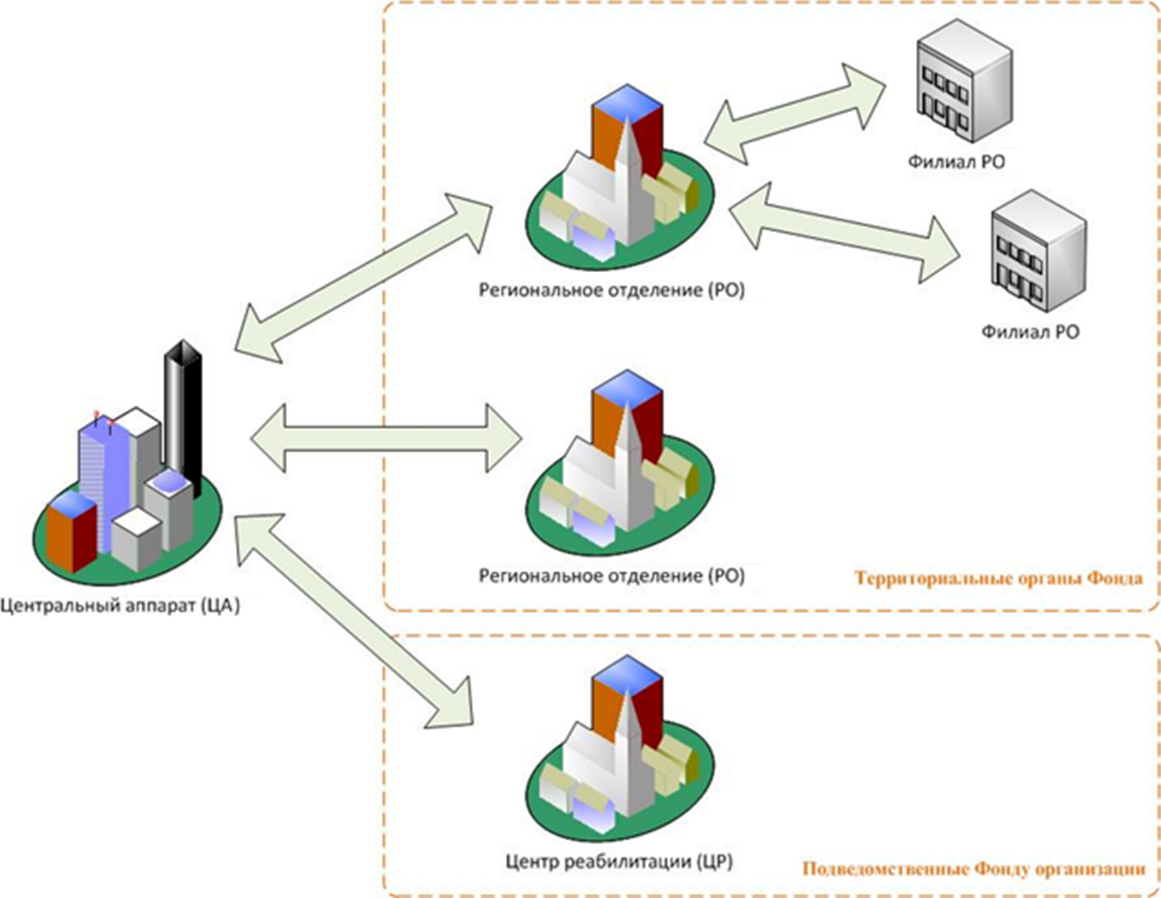 Фонд имеет в своей структуре ЦА, а также иерархическую систему органов (подразделений) в количестве 85 РО, оказывающих услуги страхователям на всей территории РФ. РО могут иметь в своём составе филиалы. Структура и территориальное расположение системы органов Фонда определяется, в основном, административно-территориальным делением Российской Федерации. Помимо РО, Фонд имеет в своём составе подведомственные организации – ЦР.Функциональный компонент «Внутренний контроль и аудит» подсистемы поддержки принятия решений федеральной государственной информационной системы Единой интегрированной информационной системы «Соцстрах» содержит следующие модули:Планирование контрольной и аудиторской деятельности;Подготовка и проведение проверок;Рассмотрение результатов проверок;Контроль за устранением выявленных недостатков (несоответствий);Журнал проверок;Реестр объектов проверок;Аналитическая отчётность;Документы;База знаний;Справочники;Корпоративные коммуникации;Проверки внешними КНО;Сервисное взаимодействие.ФК создан на программной платформе «Универсальная отчетность «Акцент», внесенной в Единый реестр российских программ для электронных вычислительных машин и баз данных (Регистрационный номер 237).Используемые программные технологии и ПО:- СУБД: MySQL- язык программирования back-end: PHP- язык программирования front-end: JavaScript (фреймворк Ext JS)- Web-сервер: ApacheАппаратные средства:Сервер приложений:- процессор, ядра: 8- оперативная память: 24GB- жесткий диск: 512GBСервер БД:- процессор, ядра: 8- оперативная память: 24GB- жесткий диск: 512GBТребования к оказанию услуг по развитию существующего функционала Вносимые в ФК изменения не должны нарушать существующие характеристики и функционал.Исполнителем не должно использоваться программное обеспечение, требующее дополнительных лицензионных отчислений со стороны Заказчика. В программном продукте должны использоваться только те сторонние компоненты, которые приобретены (получены) и используются без нарушений лицензионных соглашений. Исполнителем обеспечивает соблюдение авторских прав разработчиков используемых сторонних компонент.Требования к услугам по развитию существующего функционала ФКВ рамках развития существующего функционала ФК Исполнителем должны быть оказаны услуги: развитие модуля «Планирование контрольной и аудиторской деятельности»;развитие модуля «Подготовка и проведение проверок»;развитие модуля «Рассмотрение результатов проверок»;развитие модуля «Аналитическая отчётность»;развитие модуля «Проверки внешними КНО».Развитие модуля «Планирование контрольной и аудиторской деятельности»Необходимо выполнить:Критерии планирования проверок в Региональных отделениях привести в соответствие с новым стандартом:установленная периодичность проведения плановых ревизий и проверок деятельности объектов ревизий и проверок – не реже 1 раза в 5 лет;произошедшие с момента последней ревизии или проверки кадровые изменения в руководстве объекта ревизии или проверки;привлечение к дисциплинарной ответственности руководства объекта ревизии или проверки по результатам предыдущей ревизии или проверки;информация о недостатках (несоответствиях) в деятельности объекта ревизии или проверки, а также о неправомерных действиях (бездействии) работников объекта ревизии или проверки, полученная по результатам обращения граждан и организаций;информация о недостатках (несоответствиях) в деятельности объекта ревизии или проверки, выявленных органами, уполномоченными на осуществление государственного (муниципального) контроля (надзора), правоохранительной деятельности;поручение председателя Фонда (первого заместителя председателя Фонда, курирующего деятельность Департамента контрольно-ревизионной работы);наличие резерва времени для выполнения внеплановых ревизий и проверок;мотивированные предложения структурных подразделений центрального аппарата Фонда о необходимости проведения ревизии или проверки в соответствующем объекте ревизии или проверки. Критерии планирования должны учитывать и динамически отображать информацию по проверкам внешними контрольно-надзорными органами и выявленным нарушениям из Модуля “Проверки внешними КНО”.Детальные требования к развитию модуля «Планирование контрольной и аудиторской деятельности» должны быть сформулированы в частном техническом задании.Развитие модуля «Подготовка и проведение проверок»Необходимо выполнить:В ветке КРО(КРГ) необходимо сократить слово “аудиторская” из всех экранных форм и документов.Добавить возможность указания информации о продлении и приостановке проверок.Направление уведомления о проведении проверки в РО и ЦР через подсистему «Внутренний контроль и аудит» с возможностью предоставления документов РО и ЦР с использованием подсистемы и возможностью хранения информации не менее чем 3 года, направленной РО или ЦР по уведомлению. Направление запросов в РО и ЦР, формируемых в ходе проверки через подсистему «Внутренний контроль и аудит» с возможностью предоставления документов отделением Фонда или Центром реабилитации с использованием подсистемы и возможностью хранения информации не менее чем 3 года, направленной РО или ЦР запросам. Детальные требования к развитию модуля «Подготовка и проведение проверок» должны быть сформулированы в частном техническом задании.Развитие модуля «Рассмотрение результатов проверок»Необходимо выполнить:Для ветки ВКЗ реализовать ведение информации о финансовом объеме проверки и формирование отчета. Для ветки ВКЗ добавить на вкладку «Приказ по результатам проверки» возможность ведения информации о наличии/не наличии дисциплинарного взыскания. В журнале дисциплинарная ответственность предусмотреть возможность внесения вида дисциплинарной ответственности (замечание, выговор), а также внесения информации о снятии дисциплинарной ответственности.Автоматизация работы по направлению планов устранения недостатков (несоответствий) выявленных по результатам ведомственного контроля РО или ЦР, формирование отчетов по устранению недостатков, выявленных 
по результатам мероприятия ведомственного контроля в сфере закупок 
с использованием подсистемы Фонда «Внутренний контроль и аудит», 
с возможностью отслеживания работы по устранению, а именно: принять отклонить отчет или раздел отчета, возможность просмотра прикрепленной информации к отчету и хранения данной информации не менее 3-х лет.Детальные требования к развитию модуля «Рассмотрение результатов проверок» должны быть сформулированы в частном техническом задании.Развитие модуля «Аналитическая отчётность»Необходимо выполнить:Модуль должен быть дополнен сведениями о дисциплинарных взысканиях.Реализация новой комплексной отчетной форма для блока КНО.Реализация новых отчетов по административной ответственности (на тулбаре) по дисциплинарной ответственности и финансовым санкциям.Настройка подсчёта исполнительской дисциплины для Документов КНО по результатам проверки.Реализовать аналитику по возражениям.Реализовать возможность анализа различных показателей результатов деятельности ЦР в виде интерактивной карты. На карте расположены ЦР с наименованием ЦР. Предусмотреть возможность раскраски различным цветом в зависимости от значений показателей и переключение между этими показателями: Количество выявленных недостатков по последней проверке ФондаКоличество не устранённых недостатков по проверкам ФондаСумма ущерба, установленная проверками ФондаДисциплинарные взыскания (по проверкам Фонда и по приказам ЦА Фонда)При наведении на ЦР в карточке на карте должна отображаться детализированная информация по показателям данного ЦР.Список отображаемых в карточке данных:Количество выявленных недостатков Количество устраненных недостатковКоличество неустранимых недостатковКоличество неустраненных недостатков Сумма ущерба Сумма возмещенного ущербаОстаток к возмещению Сумма, которую невозможно возместитьНаличие дисциплинарных взысканийИнформация о последней проверкеДоработать модуль с учетом показателей из модуля «Проверки внешними КНО» по РО и ЦР:- количество проверок (в т.ч. с разбивкой по КНО и по тематикам)- результативность проверок- количество нарушений (в т.ч. устраненных)- сумма нарушений (в т.ч. возврат)- финансовые санкции (в т.ч. возврат)- дисциплинарная и административная ответственности- оспаривание результатов проверок-исполнительская дисциплина - сравнение по выбранным периодам заданных показателейи др.Доработать интерактивную карту с возможностью отражения в ней показателей из модуля «Проверки внешними КНО» с возможностью раскраски регионов в зависимости от значений заложенных показателей. При наведении на объект проверки должна появляться детализированная информация по заданным показателям.Реализация формы Сравнение текущей проверки регионального отделения или центра реабилитации с предыдущей по видам нарушений в соответствии с классификатором (Приложение 3). Реализация формы Сравнение по текущему году общего количества недостатков всех объектов проверки по видам нарушений в соответствии с классификатором и с количеством случаев по региональным отделениям (Приложение 4). А также, формирование отдельных таблиц по РО и ЦР . Формирование сравнительной таблицы по видам нарушений из классификатора за выбранный периодДетальные требования к развитию модуля «Рассмотрение результатов проверок» должны быть сформулированы в частном техническом задании.Развитие модуля «Проверки внешними КНО».Необходимо выполнить:Модуль «Проверки внешними КНО» должен позволять выгружать информацию по проверке в виде Карточки проверки по форме Приложения № 2, при этом, должен осуществляться автоматический расчёт столбца «Исполнительская дисциплина» на основании заданного алгоритма.Шаблон документа плана мероприятий должен быть приведён в соответствие с Приложением №2Модуль должен позволять вводить информацию по закупкам (в т.ч. № дела и извещения), при выборе УФАС в качестве проверяющего контрольно-надзорного органа.Должна быть реализована возможность указывать факт снятия с контроля проверки работниками Фонда.Экранные формы ответственности по результатам проверки должны соответствовать выбранному виду (Административная, Дисциплинарная или Финансовые санкции) и включать соответствующие поля. Вместе с этим, для каждого вида ответственности должна быть реализована возможность сохранить отчёт по формам документов, представленных в Приложении №2.В карточке «Оспаривание результатов проверки» необходимо добавить возможность выбора вида документа в случае, когда предметом оспаривания является привлечение к административной ответственности.При открытии карточки нарушения(недостатка) из реестра «Нарушения, выявленные внешними КНО» должна быть предоставлена возможность перехода в карточку соответствующей проверки.Должна быть добавлена возможность автоматического расчета конечной даты окончания проверки при указании даты начала и срока. Расчет должен быть возможен в календарных или рабочих днях.Присваивание номера недостатку должно происходить автоматически с возможностью ручной корректировки впоследствии.Добавить новое поле для подсчёта, что "Подходит срок исполнения", необходимо добавить его в фильтр, настроить уведомления (проверка трёх дней).Оптимизировать подсчёт последнего изменения по карточке проверки.Привести в соответствие значения справочника, с типами документов.Реализовать уведомление о согласовании Планов мероприятий.Реализация на основной вкладке проверки полей с галочками, которые будут автоматически проставляться, если на вкладках есть какая-то информация.Автоматизация признака «Снято с контроля КНО»Доработать форму Шаблон возражения по результатам проверкиДоработать блок «оспаривание результатов проверок КНО» Доработать печатную форму карточки проверки с включением в нее максимального числа информации, содержащейся в экранной форме карточкиДоработать систему фильтрации записей по максимально возможному числу занесенных показателей Доработать форму «Календарь проверок» путем включения дополнительных фильтров Детальные требования к развитию модуля «Проверки внешними КНО» должны быть сформулированы в частном техническом задании.Требования к эргономике и технической эстетикеВзаимодействие пользователей с прикладным программным обеспечением, входящим в состав ФК, должно осуществляться посредством визуального графического интерфейса. Интерфейс ФК должен быть понятен и удобен, не перегружен графическими элементами и обеспечивать быстрое отображение экранных форм. Навигационные элементы должны быть выполнены в удобной для пользователя форме. Ввод-вывод данных в ФК, приём управляющих команд и отображение результатов их исполнения должны выполняться в интерактивном режиме. Интерфейс должен соответствовать современным эргономическим требованиям и обеспечивать удобный доступ к основным функциям и операциям ФК.Интерфейс должен быть рассчитан на преимущественное использование манипулятора типа «мышь», а также сенсорное управление, то есть управление преимущественно должно осуществляется с помощью набора экранных меню, кнопок, значков и т. п. элементов. Клавиатурный режим ввода должен использоваться главным образом при заполнении и/или редактировании полей экранных форм.Все надписи экранных форм, а также сообщения, выдаваемые пользователю, должны быть на русском языке. ФК должен обеспечивать корректную обработку аварийных ситуаций, вызванных неверными действиями пользователей, неверным форматом или недопустимыми значениями входных данных. В указанных случаях ФК должен выдавать пользователю соответствующие сообщения, после чего возвращаться в рабочее состояние, предшествовавшее неверной (недопустимой) команде или некорректному вводу данных. ФК должен обеспечивать контроль ввода данных пользователем на предмет заполненности обязательных полей и корректности формата введённых данных.Экранные формы должны быть реализованы с учётом требований по унификации:Все экранные формы пользовательского интерфейса одного модуля должны быть выполнены в едином графическом дизайне, с одинаковым расположением основных элементов управления и навигации.Для обозначения сходных операций должны использоваться сходные графические значки, кнопки и другие управляющие (навигационные) элементы. Термины, используемые для обозначения типовых операций (добавление информационной сущности, редактирование поля данных), а также последовательности действий пользователя при их выполнении, должны быть унифицированы.Внешнее поведение сходных элементов интерфейса (реакция на наведение указателя «мыши», переключение фокуса, нажатие кнопки) должны реализовываться одинаково для однотипных элементов.При заполнении полей форм по возможности должны использоваться классификаторы и справочники. Для дат необходимо предусмотреть возможность ввода как в текстовом формате (ДД.ММ.ГГГГ), так и с помощью визуального контрольного элемента – календаря.Поля ввода должны быть снабжены подсказками, всплывающими при наведении «мыши» или вызываемые иным унифицированным способом, и содержащие конкретные указания по назначению элемента интерфейса.В процессе ввода данных должна осуществляться оперативная проверка их корректности по формату и диапазонам значений. Сообщения об ошибках должны указывать на конкретные отклонения от формата или допустимого диапазона. Все реестры и справочники ФК должны отображаться в виде интерактивных табличных форм, обеспечивающих пользователю следующие возможности:настройка состава, порядка следования и ширины отображаемых столбцов и групп;возможность множественной сортировки по произвольным столбцам;быстрый поиск подстроки по произвольному столбцу, в том числе скрытому из табличной формы, но содержащемуся в базе данных в таблице-источнике;быстрый отбор записей по произвольным критериям;сохранение именованных пользовательских фильтров в наборы;вывод табличной формы на печать;сохранение пользовательского вида табличной формы для каждого пользователя;экспорт значений табличной формы в распространённые форматы: .xls, .xlsm, .csv, .html, .xml, .pdf, .doc;возможность многомерного анализа (OLAP) каждой табличной формы;сохранение именованных пользовательских шаблонов экспорта.Требования к документированиюСостав разрабатываемой и/или актуализируемой документации приведен в Таблице №1 «Состав разрабатываемой и/или актуализируемой документации).Таблица №1 «Состав разрабатываемой и/или актуализируемой документацииДокументы должны быть разработаны либо актуализированы Исполнителем в соответствии с изменениями, связанными с развитием ФК. Исполнитель должен определить необходимые изменения и внести их документацию на ФК. Документация, указанная в Таблице 1, представляется в двух экземплярах на бумажном носителе и в одном экземпляре на электронном носителе.Требования по обеспечению проведения испытаний и опытной эксплуатации ФКЦелью проведения испытаний и опытной эксплуатации является проверка работоспособности доработанного ФК и подтверждения возможности ввода в действие ФК. Испытания и опытная эксплуатация должны проводиться в соответствии с документом «Программа и методика проведения испытаний ФК», который разрабатывается Исполнителем и согласовывается с Заказчиком. Испытанию и опытной эксплуатации подвергаются функции, приведенные в п.5.1 настоящего документа.Исполнитель во время проведения испытаний и опытной эксплуатации должен обеспечить:­	оперативное выявление причин сбоев, устранение причин сбоев, исправление ошибок, недостатков в ФК, возникающих в процессе опытной эксплуатации и зафиксированных участниками опытной эксплуатации;­	при необходимости внесение необходимых изменений в Руководство пользователя и Руководство Администратора по итогам опытной эксплуатации.По результатам испытаний составляется протокол испытаний, оформляется соответствующий Акт, содержащий вывод о соответствии ФК предъявляемым требованиям, а также сроки устранения замечаний и реализации рекомендаций, данных в ходе испытаний.Условием для передачи системы в опытную эксплуатацию является устранение всех замечаний.В случае значительного отклонения Системы от требований, предъявляемых на испытаниях, сроки проведения испытаний могут быть перенесены/расширены Заказчиком в пределах сроков оказания услуг. Требования к патентной чистоте и защите авторских правИспользуемые при проектировании, разработке, тестировании и вводе в опытную эксплуатацию ФК инструменты разработки программного обеспечения, и система управления базами данных (СУБД) должны быть обеспечены необходимыми сертификатами и использоваться в соответствии с условиями лицензионных соглашений. В случае использования собственных разработок Исполнителем должны предоставляться документальные свидетельства на владение интеллектуальной собственностью и авторскими правами.Исключительные права на разработанное Исполнителем в рамках исполнения государственного контракта прикладное программное обеспечение должны быть переданы Заказчику.В случае использования Базисного ПО в процессе разработки прикладного программного обеспечения Исполнитель должен передать Заказчику в бессрочное пользование лицензии на используемое Базисное ПО в объёме, достаточном для ввода ФК в промышленную эксплуатацию во всех РО и ЦР Фонда.Патентная чистота ФК и его частей должна быть обеспечена в отношении патентов, действующих на территории Российской Федерации.Этапы оказания услуг по развитиюУслуги по развитию существующего функционала не разделяются на отдельные этапы и должны быть оказаны до 10.12.2021 г. Таблица №2 Условия гарантийного обслуживанияСрок гарантии на результат оказания услуг составляет 12 (двенадцать) месяцев. Гарантийный срок начинается со дня подписания последнего Акта о приемке оказанных услуг.Требования к оказанию услуг по сопровождению ФКТребования к услугам по сопровождению ФКВ рамках сопровождения ФК Исполнителем должны оказываться следующие услуги:Прием и регистрация заявок, поданных в рамках Услуги по сопровождению ФК.Устранение неисправностей в работе ФК.Консультация пользователей по функционированию, возможностям и режимам эксплуатации ФК.Консультация технических специалистов Заказчика по администрированию программного обеспечения ФК.Консультация по вопросам переинсталляции ФК при нарушении её функционирования, а также по вопросам установки компонентов ФК на серверы и новые рабочие места.Обновление программного обеспечения.Требования к составу ролей по сопровождению В рамках процесса по сопровождению ФК в таблице ниже приведены следующие роли:Требования к порядку оказания услугИсполнитель должен определить сотрудника, ответственного за взаимодействие с Заказчиком при оказании услуг по сопровождению Системы (далее – Представитель Исполнителя). Заказчик определяет сотрудника, ответственного за взаимодействие с Исполнителем при оказании услуг по сопровождению Системы (далее – Представитель Заказчика).В рамках услуги Исполнитель должен организовать единую точку приёма всех обращений Заказчика по электронной почте.Приём и регистрация обращений должны осуществляться с 9:00 до 18:00 в рабочие дни, за исключением общегосударственных праздников (в соответствии с законодательством Российской Федерации). Обращения должны регистрироваться Исполнителем в течение 30 минут после получения от Заказчика.При регистрации обращения Исполнитель должен классифицировать поступившее обращение на основании информации, полученной от Заказчика, и определить её тип и приоритет. Исходя из полученного приоритета и типа заявки, определяется время реакции, время решения.Время реакции – это время ответа, которое не является временем решения проблемы. Не позднее указанного срока Исполнитель обязан представить Заказчику информацию о ходе решения проблемы, и прогноз времени, необходимого для ее решения.Время решения – это время, в течение которого Исполнитель обязан предоставить решение по обращению Заказчика. Приведенные в таблице временные параметры не учитывают время, затраченное Заказчиком на предоставление дополнительной информации по обращению Исполнителя, необходимой для устранения неисправности. Исполнитель обязан приступить к анализу проблемы, описанной в Заявке, в течение времени реакции, приведённого в таблице, после регистрации Заявки. Исполнитель имеет право запросить у сотрудника Заказчика, разместившего Заявку, или Представителя Заказчика необходимую дополнительную информацию для устранения неисправности.Сотрудник Заказчика, разместивший Заявку, или Представитель Заказчика должен предоставить дополнительно затребованную Исполнителем информацию по проблеме. Исполнитель выполняет диагностику возникшей проблемы на основании информации, полученной из запроса, а также из дополнительной информации, полученной от Представителя Заказчика. В процессе выполнения запросов Исполнитель по требованию Представителя Заказчика предоставляют информацию о статусе Запросов, поступивших Исполнителю.Обращение считается выполненным после того, как Исполнитель окажет все необходимые услуги по запросу и уведомит Заказчика по электронной почте. Запрос при этом получает статус «Закрыт», и отсчёт времени по исполнению запроса останавливается. Для подтверждения выполнения обязательств Исполнителя разместивший Заявку сотрудник Заказчика либо Представитель Заказчика по электронной почте подтверждает исполнение Заявки. Заказчик вправе не принять результаты оказания услуги и передать по электронной почте или телефону свои замечания по выполненному запросу. В случае отказа Заказчика исполнение запроса возобновляется. Услуги по сопровождению Системы оказываются с 9-00 до 18-00 часов по московскому времени в рабочие дни, за исключением общегосударственных праздников (в соответствии с законодательством Российской Федерации).В конце отчётного периода оценивается качество оказанных услуг по обработке обращений, которое вычисляется по следующей формуле:,где  – оценка качества оказанных услуг по обработке обращений (от 0 до 100 процентов); – количество обращений, решённых в установленные сроки;– общее количество обращений, поступивших за отчётный период.По итогам оказания услуг по сопровождению Системы в части обработки обращений показатель K должен составлять не менее 85%. Обращения, решение в установленные сроки которых невозможно по причинам, связанным с ошибками в работе базового ПО и технических средств Фонда, в подсчёте качества оказания услуг не учитываются.Требования к сопровождению подсистем и компонент ФКСопровождение подсистем и компонент ФК должны оказываться Исполнителем в рамках сопровождения системы.Функциональный компонент «Внутренний контроль и аудит» подсистемы поддержки принятия решений федеральной государственной информационной системы Единой интегрированной информационной системы «Соцстрах» содержит следующие модули:Планирование контрольной и аудиторской деятельности;Подготовка и проведение проверок;Рассмотрение результатов проверок;Контроль за устранением выявленных недостатков (несоответствий);Журнал проверок;Реестр объектов проверок;Аналитическая отчётность;Документы;База знаний;Справочники;Корпоративные коммуникации.Требования к результатам услугам сопровождения ФКПо окончании оказания услуг Исполнитель должен предоставить Заказчику отчётные документы. Отчётные документы должны быть направлены Заказчику на адрес электронной почты, указанный Заказчиком, в формате MS Word, а также с сопроводительным письмом в бумажном виде. 6.6 Этапы оказания услуг по сопровождению.Услуги по сопровождению осуществляются в 7 этапов в соответствии с таблицей №3.Таблица №3 «Этапы оказания услуг»Требования к организации взаимодействия Заказчика и ИсполнителяДля оказания услуг могут применяться следующие способы связи:Электронная почта;Телефонная связь;Рабочие встречи ответственных участников проекта со стороны Исполнителя и Заказчика.Контактные лица по предоставлению услуг от Исполнителя определяются в следующем виде:Контактные лица по предоставлению услуг от Заказчика определяются в следующем виде:Приложение № 1к Техническому заданию на оказание услуг по развитию и сервисному сопровождению функционального компонента «Внутренний контроль и аудит» подсистемы поддержки принятия решений федеральной государственной информационной системы Единой интегрированной информационной системы «Соцстрах»Отчёт о состоянии и количестве ЗаявокОсобенности расчета:столбец «В работе» содержит количество заявок, находящихся на конец отчетного периода в статусах «В работе» или «Приостановлено»;столбец «Решено» содержит количество заявок, находящихся на конец отчетного периода в статусах «Обработан» или «Закрыт»;столбец «В ожидании» содержит количество заявок, находящихся на конец отчетного периода в статусах «Запрос информации» и «Согласование»;столбец «Передано для обработки на следующую линию» содержит количество заявок, находящихся на конец отчетного периода в рабочих статусах исполнителя (за исключением статуса «В работе» и «Приостановлено»).Приложение № 2к Техническому заданию на оказание услуг по развитию и сервисному сопровождению функционального компонента «Внутренний контроль и аудит» подсистемы поддержки принятия решений федеральной государственной информационной системы Единой интегрированной информационной системы «Соцстрах»[Объект(ы) проверки]Карточка контроля реализации материалов проверки[полное наименование КНО]Тема проверки: [Тема проверки]Тип проверки: [тип проверки]Вид проверки: [вид проверки]Проверяемый период: [проверяемый период]Срок проведения проверки: c [дата начала проверки в формате дд.мм.гггг] по [дата окончания проверки в формате дд.мм.гггг]Документы по устранению нарушений:План мероприятий по устранению недостатков (несоответствий), выявленных по результатам проверкивнешними контрольно-надзорными органами(полное наименование объекта проверки)Дисциплинарная ответственностьАдминистративная ответственностьФинансовые санкцииПриложение № 3к Техническому заданию на оказание услуг по развитию и сервисному сопровождению функционального компонента «Внутренний контроль и аудит» подсистемы поддержки принятия решений федеральной государственной информационной системы Единой интегрированной информационной системы «Соцстрах»Приложение № 4к Техническому заданию на оказание услуг по развитию и сервисному сопровождению функционального компонента «Внутренний контроль и аудит» подсистемы поддержки принятия решений федеральной государственной информационной системы Единой интегрированной информационной системы «Соцстрах»Термин/сокращениеРасшифровкаАктАкт ревизии/проверки, акт мероприятия ведомственного контроляБазисное ПОИспользуемые в целях исполнения обязательств по настоящему ТЗ результаты интеллектуальной деятельности или средства индивидуализации, защищенные авторскими свидетельствами или патентами, «ноу-хау», в том числе приобретаемое общесистемное и платформенное программное обеспечение, компоненты систем, полезные модели и иные продукты, не являющееся предметом разработки по данному ТЗ, исключительные права на которые принадлежат сторонним производителям или иным правообладателямБДБаза данныхГУГосударственное учреждениеДашбордОперационная панель информацииДепартамент Департамент контрольно-ревизионной работыЗаказчикиФонд социального страхования Российской ФедерацииИсполнительИсполнитель Государственного контрактаКонтрольно-аудиторские подразделения региональных отделений ФондаКонтрольно-ревизионные отделы (группы) региональных отделений Фонда и уполномоченные работники региональных отделений ФондаОбъект проверкиРегиональные отделения Фонда, центры реабилитации Фонда, структурные подразделения региональных отделений Фонда и филиалы при их наличииОбъект ревизииРегиональные отделения ФондаОСОперационная системаПМИПрограмма и методика испытанийПодсистемаПодсистема поддержки принятия решений Федеральной государственной информационной системы Единой интегрированной информационной системы «Соцстрах»ПроверкаСистема контрольных действий по документальному и (или) фактическому изучению отдельных направлений деятельности объекта проверкиРевизияСистема контрольных действий по документальному и фактическому изучению деятельности объекта ревизииРОРегиональное отделение ФондаРуководство ФондаПредседатель Фонда, первый заместитель председателя Фонда и заместители председателя ФондаРуководство региональных отделений ФондаУправляющие региональными отделениями Фонда и заместители управляющих региональными отделениями ФондаРуководство центров реабилитации ФондаДиректора центров реабилитации Фонда, заместители директоров центров реабилитации Фонда, главный врач центра реабилитации Фонда, заместители главного врача центра реабилитации ФондаСУБДСистема управления базой данныхФГИС ЕИИС «Соцстрах», СистемаФедеральная государственная информационная системы Единая интегрированная информационная система «Соцстрах»Фонд, ФССФонд социального страхования Российской ФедерацииФКФункциональный компонент «Внутренний контроль и аудит» подсистемы поддержки принятия решений Федеральной государственной информационной системы Единой интегрированной информационной системы «Соцстрах»Наименование документаПо результатам работ, приведенным в п.5.1Частное техническое задание на развитие ФКРазработкаРуководство пользователяАктуализацияРуководство администратораАктуализацияПрограмма и методика проведения испытаний ФКРазработкаПрограмма и методика опытной эксплуатацииРазработкаЖурнал опытной эксплуатацииРазработкаПротокол проведения испытаний ФКРазработкаПротокол проведения опытной эксплуатации ФКРазработкаАкт о готовности ФК к опытной эксплуатацииРазработка№Наименование услугиОтчётные материалы1Срок выполнения работ – с даты заключения государственного контракта по 10.12.2021г. Срок выполнения работ – с даты заключения государственного контракта по 10.12.2021г. 1.1Разработка частного технического задания на развитие ФКЧастное техническое задание на развитие ФК1.2Разработка эксплуатационной документацииРуководство пользователяРуководство администратора1.3Пусконаладочные работы для проведения предварительных испытаний ФКОтчёт о пусконаладочных работах для проведения предварительных испытаний ФК1.4Разработка программы и методики 
испытаний функционала ФКПрограмма и методика испытаний ФК1.5Проведение предварительных испытаний ФКПротокол проведения предварительных испытанийАкт о готовности ФК к опытной 
эксплуатации1.6Опытная эксплуатация в ЦА и РОПротокол опытной эксплуатацииРолиФункцииСлужба поддержки (Исполнитель)Приём и регистрация заявок, поданных в рамках услуги по техническому сопровождению.Консультация пользователей программного обеспечения системы по функционированию, возможностям и режимам эксплуатации Системы.Консультация технических специалистов Заказчика по администрированию программного обеспечения системы и технических средств системы.Консультация по вопросам переинсталляции Системы при нарушении её функционирования, а также по вопросам установки компонентов Системы на новые серверы и рабочие места.Обеспечение устранения неисправностей в работе Системы путём внесения исправлений в текущую основную версию Системы.Тестирование внесённых исправлений в Систему.Инсталляция Системы с внесёнными исправлениями. Передача программного кода Системы с внесёнными исправлениями Заказчику.ПриоритетОписаниеНизкийЗапрос не влияет напрямую на выполнение основных производственных задач в CистемеСреднийЗапрос влияет на выполнение основных производственных задач в CистемеВысокийЗапрос связан со срочными операциями КритическийЗапрос связан с обеспечением работоспособности системы в целом и/или срочными операциями, имеющими особую критичность для обеспечения деятельности ЗаказчикаТип обращенияПриоритетПриоритетПриоритетПриоритетПриоритетПриоритетПриоритетПриоритетТип обращенияНизкийНизкийСреднийСреднийВысокийВысокийКритическийКритическийТип обращениявремя реакции, ч.время решения, ч.время реакции, ч.время решения, ч.время реакции, ч.время решения, ч.время реакции, ч.время решения, ч.Запрос на поддержку программного обеспечения Системы816884644Запрос на консультацию по работе программного обеспечения Системы8844––––Запрос на поддержку технических средств и инфраструкту-ры Системы8168124844Запрос на консультацию по работе технических средств и инфраструкту-ры Системы8844––––№ этапаОказываемые услугиСрок выполненияОтчётные документы1Осуществление поддержки пользователей ФК.Обеспечение бесперебойной работы ФКС даты заключения Государственного контракта по 10.12.2021 г.Отчёт о состоянии и количестве Заявок (см. Приложение 1 настоящего ТЗ).Журнал обращений пользователей Системы (форма журнала согласовывается Заказчиком и Исполнителем в течение 5 рабочих дней со дня заключения государственного контракта).Протокол установки/ обновления ФК в рамках осуществления технической поддержки в случае изменения программного кода.2Осуществление поддержки пользователей ФКОбеспечение бесперебойной работы ФКС 11.12.2021 г. по 31.12.2021 г.Отчёт о состоянии и количестве Заявок (см. Приложение 1 настоящего ТЗ).Журнал обращений пользователей Системы (форма журнала согласовывается Заказчиком и Исполнителем в течение 5 рабочих дней со дня заключения государственного контракта).Протокол установки/ обновления ФК в рамках осуществления технической поддержки в случае изменения программного кода.3Осуществление поддержки пользователей ФКОбеспечение бесперебойной работы ФКС 01.01.2022 г. по 31.03.2022 г.Отчёт о состоянии и количестве Заявок (см. Приложение 1 настоящего ТЗ).Журнал обращений пользователей Системы (форма журнала согласовывается Заказчиком и Исполнителем в течение 5 рабочих дней со дня заключения государственного контракта).Протокол установки/ обновления ФК в рамках осуществления технической поддержки в случае изменения программного кода.4Осуществление поддержки пользователей ФКОбеспечение бесперебойной работы ФКС 01.04.2022 г. по 30.06.2022 г.Отчёт о состоянии и количестве Заявок (см. Приложение 1 настоящего ТЗ).Журнал обращений пользователей Системы (форма журнала согласовывается Заказчиком и Исполнителем в течение 5 рабочих дней со дня заключения государственного контракта).Протокол установки/ обновления ФК в рамках осуществления технической поддержки в случае изменения программного кода.5Осуществление поддержки пользователей ФКОбеспечение бесперебойной работы ФКС 01.07.2022 г. по 30.09.2022 г.Отчёт о состоянии и количестве Заявок (см. Приложение 1 настоящего ТЗ).Журнал обращений пользователей Системы (форма журнала согласовывается Заказчиком и Исполнителем в течение 5 рабочих дней со дня заключения государственного контракта).Протокол установки/ обновления ФК в рамках осуществления технической поддержки в случае изменения программного кода.6Осуществление поддержки пользователей ФКОбеспечение бесперебойной работы ФКС 01.10.2022 г. по 10.12.2022 г.Отчёт о состоянии и количестве Заявок (см. Приложение 1 настоящего ТЗ).Журнал обращений пользователей Системы (форма журнала согласовывается Заказчиком и Исполнителем в течение 5 рабочих дней со дня заключения государственного контракта).Протокол установки/ обновления ФК в рамках осуществления технической поддержки в случае изменения программного кода.7Осуществление поддержки пользователей ФКОбеспечение бесперебойной работы ФКС 11.12.2022 г. по 31.12.2022 г.Отчёт о состоянии и количестве Заявок (см. Приложение 1 настоящего ТЗ).Журнал обращений пользователей Системы (форма журнала согласовывается Заказчиком и Исполнителем в течение 5 рабочих дней со дня заключения государственного контракта).Протокол установки/ обновления ФК в рамках осуществления технической поддержки в случае изменения программного кода.РольКонтактное лицоТелефонЭлектронный адрес, (e-mail)Представитель ИсполнителяСлужба поддержкиРольКонтактное лицоТелефонЭлектронный адрес, (e-mail)Представитель ЗаказчикаНаименование ЗаявителяПоступилоПоступилоИтого принятоВ работеВ работеИтого в работеРешеноРешеноИтого решеноВ ожиданииВ ожиданииИтого в ожиданииПередано для обработки на следующую линиюПередано для обработки на следующую линиюИтого передано для обработки на следующую линиюНаименование ЗаявителяЗапрос на поддержкуЗапрос на консультациюИтого принятоЗапрос на поддержкуЗапрос на консультациюИтого в работеЗапрос на поддержкуЗапрос на консультациюИтого решеноЗапрос на поддержкуЗапрос на консультациюИтого в ожиданииЗапрос на поддержкуЗапрос на консультациюИтого передано для обработки на следующую линию12345678910111213141516Итого:Тип документаДата документа№ документа из КНОДата получения документа из КНО№ СЭД документа из КНОДата направления письма в ЦА№ письма в ЦАИсполнительская дисциплина№ п/пНарушения и недостаткиНесоблюдение нормативных правовых актов и иных документовНаличие возражений(да/нет)Принятие возражений(да/нет)План мероприятийСрок исполненияУстранение нарушенийСнятие с контроля КНО нарушенияинедостатка (да/нет)Всего выявленных недостатков (несоответствий):Всего выявленных недостатков (несоответствий):Всего выявленных недостатков (несоответствий):Всего выявленных недостатков (несоответствий):[количество выявленных недостатков][количество выявленных недостатков][количество выявленных недостатков][количество выявленных недостатков][количество выявленных недостатков]№п/пНедостатки (несоответствия)Содержание мероприятия по устранению недостатков (несоответствий), выявленных по результатам проверкивнешними контрольно-надзорными органамиСрок исполненияОтветственный исполнитель12345Инициатор наказания
ЦА/ЦР/РОДокумент по нарушениямМеры дисциплинарного наказания/
материального воздействияМеры дисциплинарного наказания/
материального воздействияПримечаниеИнициатор наказания
ЦА/ЦР/РОДокумент по нарушениямВид наказания/
Снижение премииДолжностное лицо
(ФИО, должность) ПримечаниеКНО, инициатор привлечения к АОКНО, привлекающий к АОДокументы по АПДокументы по АПРассмотрение дел об АПРассмотрение дел об АПРассмотрение дел об АПРассмотрение дел об АПРассмотрение дел об АПРассмотрение дел об АПРассмотрение дел об АПКНО, инициатор привлечения к АОКНО, привлекающий к АОДокументы по АПДокументы по АПВиды административных наказанийВиды административных наказанийВиды административных наказанийОбъект применения административного наказанияОбъект применения административного наказанияПрекращение производства по делу об АППримечаниеКНО, инициатор привлечения к АОКНО, привлекающий к АОВид документаДатаПредупреждение/другоеСумма начисленного штрафа (тыс. руб)Сумма оплачен
ного штрафа (тыс. руб)Юридичес-кое лицоДолжностное лицо (ФИО, должность)РезультатПримечаниеДокументы, устанавливающие финансовые санкцииДокументы, устанавливающие финансовые санкцииФинансовые санкцииФинансовые санкцииФинансовые санкцииПримечаниеВид документаДатаВид финансовых санкций
(доначисление, пени, штраф)Сумма (руб.)Сумма (руб.)ПримечаниеВид документаДатаВид финансовых санкций
(доначисление, пени, штраф)НачисленоОплаченоПримечаниеКлассификаторкод 15.01.02 Недостатки (несоответсвия )  при применении национального режима при осуществлении закупок.код 15.01.02 Недостатки (несоответсвия )  при применении национального режима при осуществлении закупок.15.01.03.Недостатки (несоответсвия ) при обосновании НМЦК, цены контракта, заключаемого с единственным поставщиком,(подрядчиком, исполнителем), начальной цены единицы товара, работы, услуги, начальной суммы цен единиц товара, работы, услуги15.01.03.Недостатки (несоответсвия ) при обосновании НМЦК, цены контракта, заключаемого с единственным поставщиком,(подрядчиком, исполнителем), начальной цены единицы товара, работы, услуги, начальной суммы цен единиц товара, работы, услуги15.01.04.Недостатки (несоответсвия ) при соблюдении требований нормирования при осуществлении закупок товаров, работ, услуг.15.01.04.Недостатки (несоответсвия ) при соблюдении требований нормирования при осуществлении закупок товаров, работ, услуг.15.01.05. Недостатки (несоответсвия) при планировании закупок товаров, работ, услуг15.01.05. Недостатки (несоответсвия) при планировании закупок товаров, работ, услуг15.01.06. Недостатки (несоответсвия) при  установлении преимуществ организациям уголовно-исполнительной системы15.01.06. Недостатки (несоответсвия) при  установлении преимуществ организациям уголовно-исполнительной системы15.01.07. Недостатки (несоответсвия) при  установлении преимуществ организациям инвалидов15.01.07. Недостатки (несоответсвия) при  установлении преимуществ организациям инвалидов15.01.08. Недостатки (несоответсвия ) при  осуществлении закупок у 
 субъектов малого предпринимательства, социально ориентированных некоммерческих организаций15.01.08. Недостатки (несоответсвия ) при  осуществлении закупок у 
 субъектов малого предпринимательства, социально ориентированных некоммерческих организаций15.01.09. Недостатки (несоответсвия)  при описании объекта закупки15.01.09. Недостатки (несоответсвия)  при описании объекта закупки15.01.10.Недостатки (несоответсвия ) при выборе способа определения поставщика(подрядчиков, исполнителей)15.01.10.Недостатки (несоответсвия ) при выборе способа определения поставщика(подрядчиков, исполнителей)15.01.11.Недостатки (несоответсвия ) при определении поставщиков (подрядчиков, исполнителей)15.01.11.Недостатки (несоответсвия ) при определении поставщиков (подрядчиков, исполнителей)15.01.11.Недостатки (несоответсвия ) при определении поставщиков (подрядчиков, исполнителей)15.01.12. Недостатки (несоответсвия ) при  осуществлении приемки товаров, работ, услуг15.01.12. Недостатки (несоответсвия ) при  осуществлении приемки товаров, работ, услуг15.01.13.Недостатки (несоответсвия ) при отражении в документах учета поставленного товара, выполненной работы (ее результата) или оказанной услуги.15.01.13.Недостатки (несоответсвия ) при отражении в документах учета поставленного товара, выполненной работы (ее результата) или оказанной услуги.15.01.14.Недостатки (несоответсвия ) при  публикации сведений об исполнении, расторжении контрактов в ЕИС15.01.14.Недостатки (несоответсвия ) при  публикации сведений об исполнении, расторжении контрактов в ЕИС15.01.15.Недостатки (несоответсвия ) при осуществлении контроля заказчика, предусмотренного Законом о контрактной системе15.01.15.Недостатки (несоответсвия ) при осуществлении контроля заказчика, предусмотренного Законом о контрактной системе15.01.18. Иные недостатки (несоответсвия ) при осуществлении закупок товаров, работ, услуг для государственных нужд.15.01.18. Иные недостатки (несоответсвия ) при осуществлении закупок товаров, работ, услуг для государственных нужд.Проверки РОПредыдущая проверкаТекущая проверкаПредыдущая проверкаТекущая проверкаПредыдущая проверкаТекущая проверкаПредыдущая проверкаТекущая проверкаПредыдущая проверкаТекущая проверкаПредыдущая проверкаТекущая проверкаПредыдущая проверкаТекущая проверкаПредыдущая проверкаТекущая проверкаПредыдущая проверкаТекущая проверкаТекущая проверкаПредыдущая проверкаТекущая проверкаПредыдущая проверкаТекущая проверкаПредыдущая проверкаТекущая проверкаПредыдущая проверкаТекущая проверкаПредыдущая проверкаТекущая проверкаПредыдущая проверкаТекущая проверкаКоличество нарушений,шт.Классификаторкод 15.01.02 Недостатки (несоответсвия )  при применении национального режима при осуществлении закупок.код 15.01.02 Недостатки (несоответсвия )  при применении национального режима при осуществлении закупок.код 15.01.02 Недостатки (несоответсвия )  при применении национального режима при осуществлении закупок.15.01.03.Недостатки (несоответсвия ) при обосновании НМЦК, цены контракта, заключаемого с единственным поставщиком,(подрядчиком, исполнителем), начальной цены единицы товара, работы, услуги, начальной суммы цен единиц товара, работы, услуги15.01.03.Недостатки (несоответсвия ) при обосновании НМЦК, цены контракта, заключаемого с единственным поставщиком,(подрядчиком, исполнителем), начальной цены единицы товара, работы, услуги, начальной суммы цен единиц товара, работы, услуги15.01.03.Недостатки (несоответсвия ) при обосновании НМЦК, цены контракта, заключаемого с единственным поставщиком,(подрядчиком, исполнителем), начальной цены единицы товара, работы, услуги, начальной суммы цен единиц товара, работы, услуги15.01.04.Недостатки (несоответсвия ) при соблюдении требований нормирования при осуществлении закупок товаров, работ, услуг.15.01.05. Недостатки (несоответсвия) при планировании закупок товаров, работ, услуг15.01.05. Недостатки (несоответсвия) при планировании закупок товаров, работ, услуг15.01.06. Недостатки (несоответсвия) при  установлении преимуществ организациям уголовно-исполнительной системы15.01.07. Недостатки (несоответсвия) при  установлении преимуществ организациям инвалидов15.01.08. Недостатки (несоответсвия ) при  осуществлении закупок у 
 субъектов малого предпринимательства, социально ориентированных некоммерческих организаций15.01.09. Недостатки (несоответсвия)  при описании объекта закупки15.01.09. Недостатки (несоответсвия)  при описании объекта закупки15.01.10.Недостатки (несоответсвия ) при выборе способа определения поставщика(подрядчиков, исполнителей)15.01.11.Недостатки (несоответсвия ) при определении поставщиков (подрядчиков, исполнителей)15.01.11.Недостатки (несоответсвия ) при определении поставщиков (подрядчиков, исполнителей)15.01.11.Недостатки (несоответсвия ) при определении поставщиков (подрядчиков, исполнителей)15.01.11.Недостатки (несоответсвия ) при определении поставщиков (подрядчиков, исполнителей)15.01.11.Недостатки (несоответсвия ) при определении поставщиков (подрядчиков, исполнителей)15.01.11.Недостатки (несоответсвия ) при определении поставщиков (подрядчиков, исполнителей)15.01.11.Недостатки (несоответсвия ) при определении поставщиков (подрядчиков, исполнителей)15.01.11.Недостатки (несоответсвия ) при определении поставщиков (подрядчиков, исполнителей)15.01.12. Недостатки (несоответсвия ) при  осуществлении приемки товаров, работ, услуг15.01.12. Недостатки (несоответсвия ) при  осуществлении приемки товаров, работ, услуг15.01.12. Недостатки (несоответсвия ) при  осуществлении приемки товаров, работ, услуг15.01.13.Недостатки (несоответсвия ) при отражении в документах учета поставленного товара, выполненной работы (ее результата) или оказанной услуги.15.01.13.Недостатки (несоответсвия ) при отражении в документах учета поставленного товара, выполненной работы (ее результата) или оказанной услуги.15.01.14.Недостатки (несоответсвия ) при  публикации сведений об исполнении, расторжении контрактов в ЕИС15.01.15.Недостатки (несоответсвия ) при осуществлении контроля заказчика, предусмотренного Законом о контрактной системе15.01.15.Недостатки (несоответсвия ) при осуществлении контроля заказчика, предусмотренного Законом о контрактной системе15.01.16. Недостатки (несоответсвия )  при проведения обязательного общественного обсуждения закупок.15.01.17. Недостатки (несоответсвия )  при проведении совместных конкурсов и аукционов15.01.18. Иные недостатки (несоответсвия ) при осуществлении закупок товаров, работ, услуг для государственных нужд.Нарушения15.01.02.0115.01.02.0215.01.02.0315.01.03.0115.01.03.0215.01.03.0315.01.04.0115.01.05.0115.01.05.0215.01.06.0115.01.07.0115.01.08.0115.01.09.0115.01.09.0215.01.10.0115.01.11.0115.01.11.0215.01.11.0315.01.11.0415.01.11.0515.01.11.0615.01.11.0715.01.11.0815.01.12.0115.01.12.0215.01.12.0315.01.13.0115.01.13.0215.01.14.0115.01.15.0115.01.15.0215.01.16.0115.01.17.0115.01.18.01Количество нарушений,шт.РО 